   ΘΕΜΑ: «ΠΡΟΣΚΛΗΣΗ ΕΚΔΗΛΩΣΗΣ ΕΝΔΙΑΦΕΡΟΝΤΟΣ ΓΙΑ ΠΡΑΓΜΑΤΟΠΟΙΗΣΗ ΕΚΔΡΟΜΗΣ»   ΣΧΕΤ: 129287/Γ2/2011 Υ.Α (ΦΕΚ 2769/τ. Β΄/02-12-2011)Το σχολείο μας προτίθεται να πραγματοποιήσει μία διήμερη εκδρομή στην Αθήνα, στα πλαίσια επισκέψεων στη Βουλή των Ελλήνων (ημερομηνία αναχώρησης: 07-11-2017 - ημερομηνία επιστροφής: 08-11-1017). Θα συμμετάσχουν 45 μαθητές και 3 συνοδοί καθηγητές. Προκειμένου και σύμφωνα με την κείμενη νομοθεσία να επιλεγεί το ταξιδιωτικό γραφείο που θα οργανώσει την παραπάνω εκπαιδευτική εκδρομή των μαθητών από τη Γ’ τάξης, παρακαλούμε να μας αποστείλετε - σε περίπτωση που ενδιαφέρεστε – μέχρι  την Παρασκευή 6-12-2017 και ώρα 11:00 στο σχολείο (ταχυδρομικώς ή με οποιοδήποτε άλλο τρόπο) κλειστή προσφορά. Εκπρόθεσμες προσφορές δεν θα  ληφθούν υπόψη. Με την προσφορά θα πρέπει να υπάρχει  και υπεύθυνη δήλωση ότι το πρακτορείο διαθέτει ειδικό σήμα λειτουργίας, το οποίο βρίσκεται σε ισχύ. Επιθυμούμε:Τα ξενοδοχεία   τα οποία θα προταθούν, ένα ή περισσότερα, να αναφέρονται ονομαστικά.Όλα τα δωμάτια να βρίσκονται συγκεντρωμένα στο ίδιο κτίριο σε ένα ή το πολύ δύο ορόφους.Στη διαμονή να συμπεριλαμβάνεται πρωινό.Το λεωφορείο να είναι στη διάθεσή μας για την πραγματοποίηση των μετακινήσεων.Ασφάλεια αστικής ευθύνης.Στο πρόγραμμα  να περιλαμβάνονται οπωσδήποτε οι παρακάτω τόποι των επισκέψεων:Ακρόπολη – Μουσείο ΑκρόποληςΙστορικό Μουσείο (Παλαιά Βουλή) – Βουλή των ΕλλήνωνΓΑΙΑ – Μουσείο Φυσ. Ιστορίας Γουλανδρή (Κηφισιά)Σημειώνουμε ότι :Οι προσφορές θα ανοιχτούν όπως προβλέπει ο νόμος την ίδια μέρα ενώπιον επιτροπής καθηγητών, αντιπροσώπων των μαθητών και του Συλλόγου Γονέων και Κηδεμόνων.Θα πρέπει να αναφέρεται η τελική συνολική τιμή της εκδρομής και η επιβάρυνση ανά μαθητή.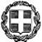 ΕΛΛΗΝΙΚΗ ΔΗΜΟΚΡΑΤΙΑΥΠΟΥΡΓΕΙΟ ΠΑΙΔΕΙΑΣ, ΕΡΕΥΝΑΣ ΚΑΙ ΘΡΗΣΚΕΥΜΑΤΩΝ ΠΕΡΙΦΕΡΕΙΑΚΗ Δ/ΝΣΗ Π. & Δ. ΕΚΠ/ΣΗΣ ΗΠΕΙΡΟΥΔ/ΝΣΗ ΔΕΥΤΕΡΟΒΑΘΜΙΑΣ ΕΚΠΑΙΔΕΥΣΗΣ  Ν. ΑΡΤΑΣ1ο Γυμνάσιο ΆρταςΤαχ. Δ/νση: Σκουφά 156Τ.Κ. – Πόλη: 47100 – ΆρταΙστοσελίδα: http://1gymartas.art.sch.gr/autosch/joomla15/Email: mail@1gym-artas.art.sch.grΠληροφορίες: κα. Μπισκανάκη ΦανήΤηλέφωνο: 2681026649FAX: 2681026649Άρτα, 27/09/2017Αρ. Πρωτ.: 642ΕΛΛΗΝΙΚΗ ΔΗΜΟΚΡΑΤΙΑΥΠΟΥΡΓΕΙΟ ΠΑΙΔΕΙΑΣ, ΕΡΕΥΝΑΣ ΚΑΙ ΘΡΗΣΚΕΥΜΑΤΩΝ ΠΕΡΙΦΕΡΕΙΑΚΗ Δ/ΝΣΗ Π. & Δ. ΕΚΠ/ΣΗΣ ΗΠΕΙΡΟΥΔ/ΝΣΗ ΔΕΥΤΕΡΟΒΑΘΜΙΑΣ ΕΚΠΑΙΔΕΥΣΗΣ  Ν. ΑΡΤΑΣ1ο Γυμνάσιο ΆρταςΤαχ. Δ/νση: Σκουφά 156Τ.Κ. – Πόλη: 47100 – ΆρταΙστοσελίδα: http://1gymartas.art.sch.gr/autosch/joomla15/Email: mail@1gym-artas.art.sch.grΠληροφορίες: κα. Μπισκανάκη ΦανήΤηλέφωνο: 2681026649FAX: 2681026649ΕΛΛΗΝΙΚΗ ΔΗΜΟΚΡΑΤΙΑΥΠΟΥΡΓΕΙΟ ΠΑΙΔΕΙΑΣ, ΕΡΕΥΝΑΣ ΚΑΙ ΘΡΗΣΚΕΥΜΑΤΩΝ ΠΕΡΙΦΕΡΕΙΑΚΗ Δ/ΝΣΗ Π. & Δ. ΕΚΠ/ΣΗΣ ΗΠΕΙΡΟΥΔ/ΝΣΗ ΔΕΥΤΕΡΟΒΑΘΜΙΑΣ ΕΚΠΑΙΔΕΥΣΗΣ  Ν. ΑΡΤΑΣ1ο Γυμνάσιο ΆρταςΤαχ. Δ/νση: Σκουφά 156Τ.Κ. – Πόλη: 47100 – ΆρταΙστοσελίδα: http://1gymartas.art.sch.gr/autosch/joomla15/Email: mail@1gym-artas.art.sch.grΠληροφορίες: κα. Μπισκανάκη ΦανήΤηλέφωνο: 2681026649FAX: 2681026649ΠΡΟΣΤΑΞΙΔΙΩΤΙΚΑ ΓΡΑΦΕΙΑΗ ΔιευθύντριαΦανή Γ. Μπισκανάκη